华中农业大学人文社科楼项目工程总承包(EPC )跟踪日志1、工程概况：本项目建设用地面积18864.67平方米，总建筑面积 32493 平方米，地上建筑面积约27793 平方米，地下建筑面积约 4700 平方米。地上共7层，地下1层。建筑高度 35.10米（建筑物室外地面到女儿墙顶）。2、承包人：中建三局集团有限公司、中衡设计集团股份有限公司(联合体)。3、合同金额：建筑安装工程费（含税）：人民币（大写)壹亿叁仟壹佰叁拾万元整（¥131300000.00元），暂列金额（含税）：人民币（大写)捌佰万元整（¥8000000.00元）。（注：建筑安装工程费（不含暂列金额）投标报价下浮率11.29 %）。设计费（含税）：人民币（大写)贰佰玖拾伍万元整（¥2950000.00元）。4、合同工期：750日历天。跟踪单位：中正信咨询集团有限公司跟踪人员： 詹卫军  柳军   隆洁颖 跟踪时间：2024年4月8日--2024年4月14日跟 踪 日 志跟 踪 日 志跟 踪 日 志跟 踪 日 志跟 踪 日 志工程名称：华中农业大学人文社科楼项目工程工程名称：华中农业大学人文社科楼项目工程工程名称：华中农业大学人文社科楼项目工程日期：2024年4月8日星期一记录人：隆洁颖施工内容:1、基础砖胎膜施工；2、基坑支护混凝土排水沟支模版；3、现场基础混凝土垫层已大部分完成。 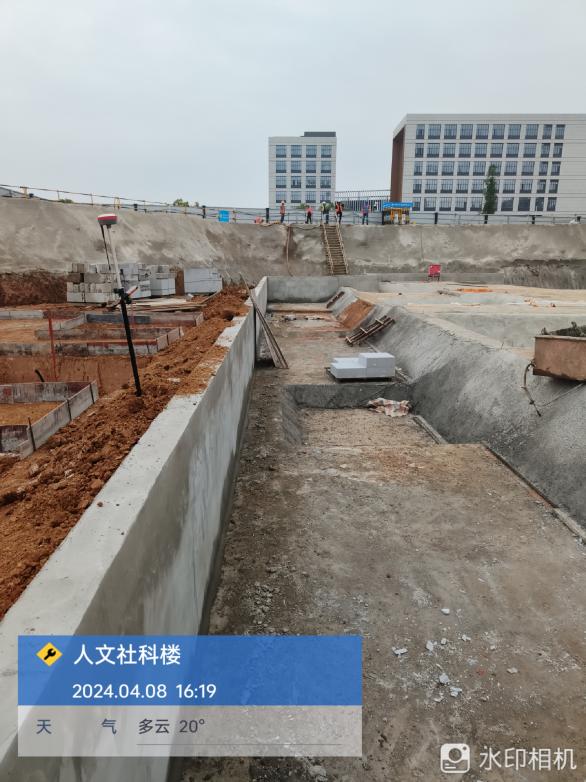 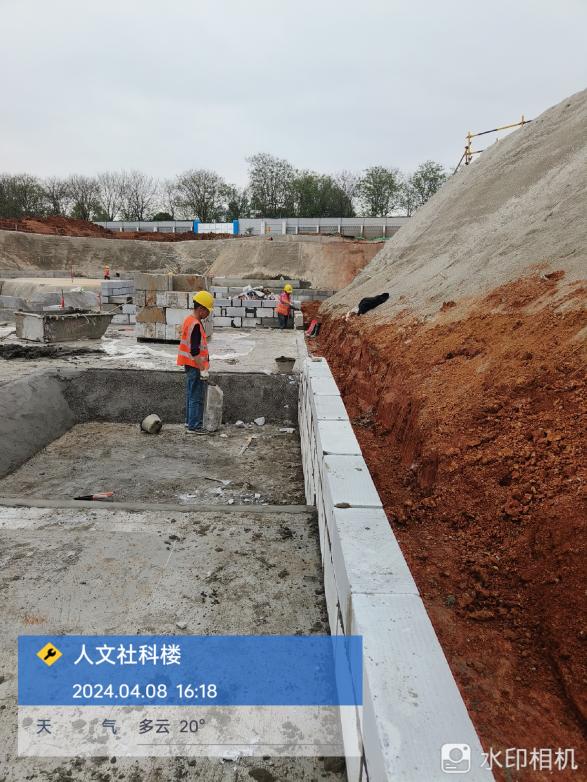 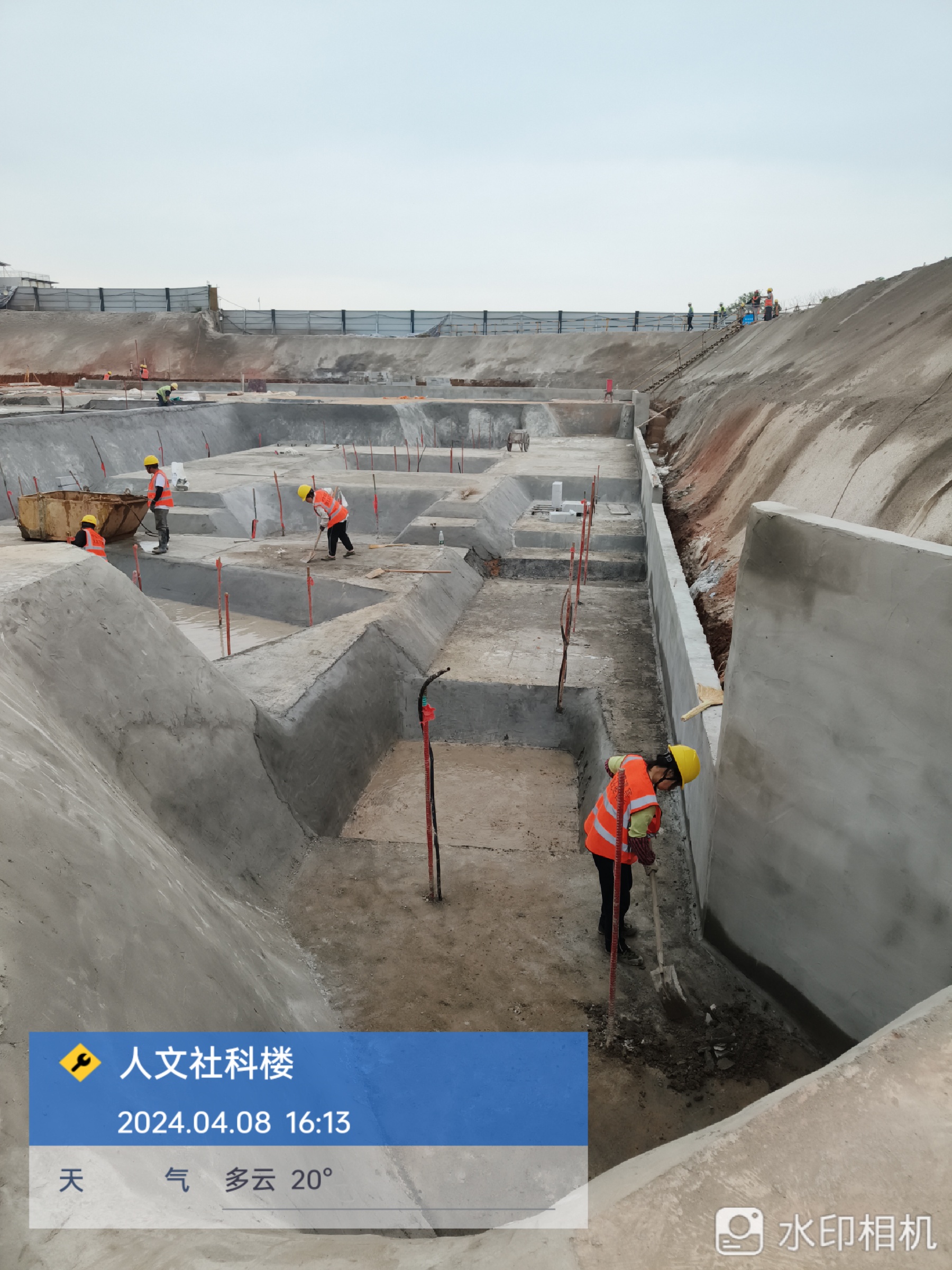 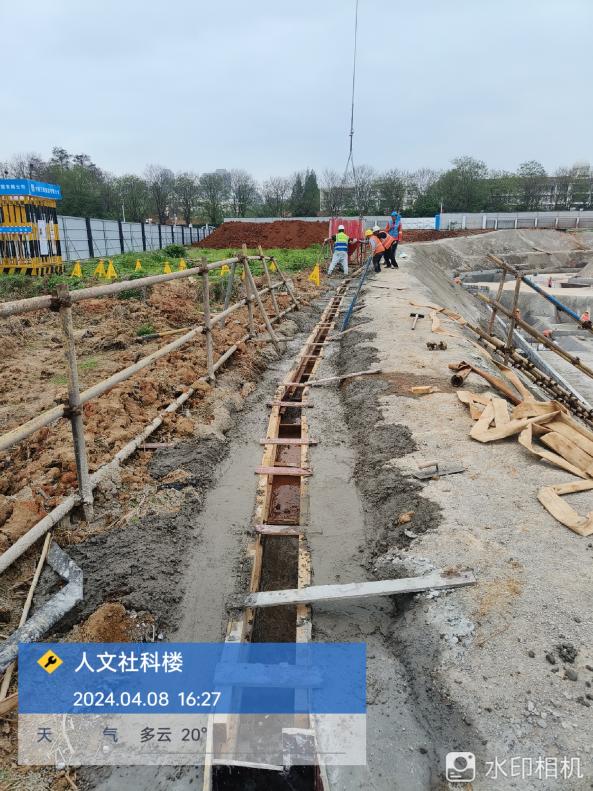 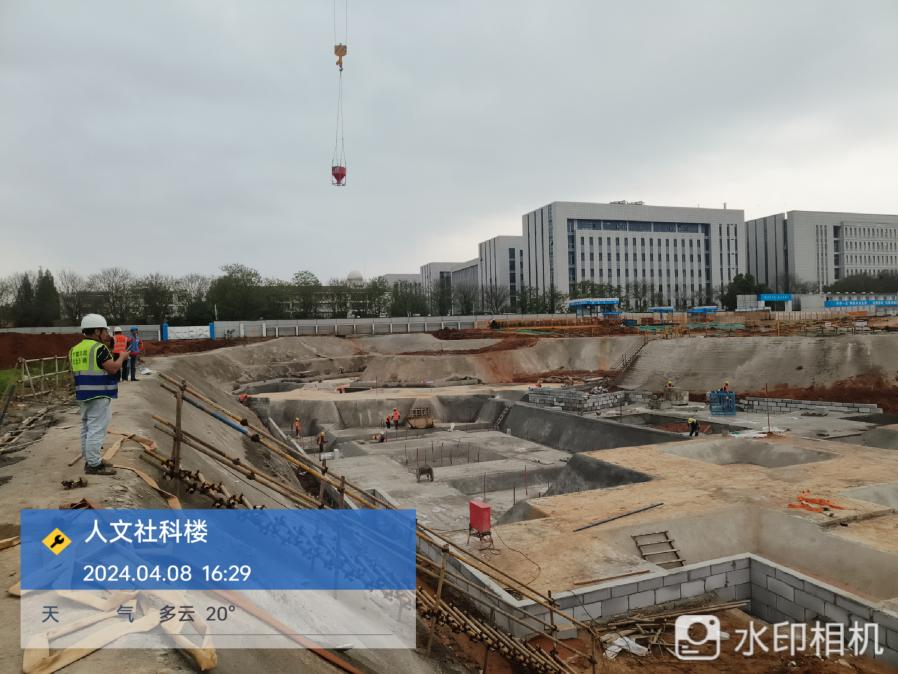 施工内容:1、基础砖胎膜施工；2、基坑支护混凝土排水沟支模版；3、现场基础混凝土垫层已大部分完成。 施工内容:1、基础砖胎膜施工；2、基坑支护混凝土排水沟支模版；3、现场基础混凝土垫层已大部分完成。 工程名称：华中农业大学人文社科楼项目工程工程名称：华中农业大学人文社科楼项目工程工程名称：华中农业大学人文社科楼项目工程日期：2024年4月9日星期二记录人：隆洁颖施工内容：1、塔吊基础周边挡墙钢筋绑扎搭接；2、基坑支护顶部排水沟钢筋绑扎；3、基础底部做防水样板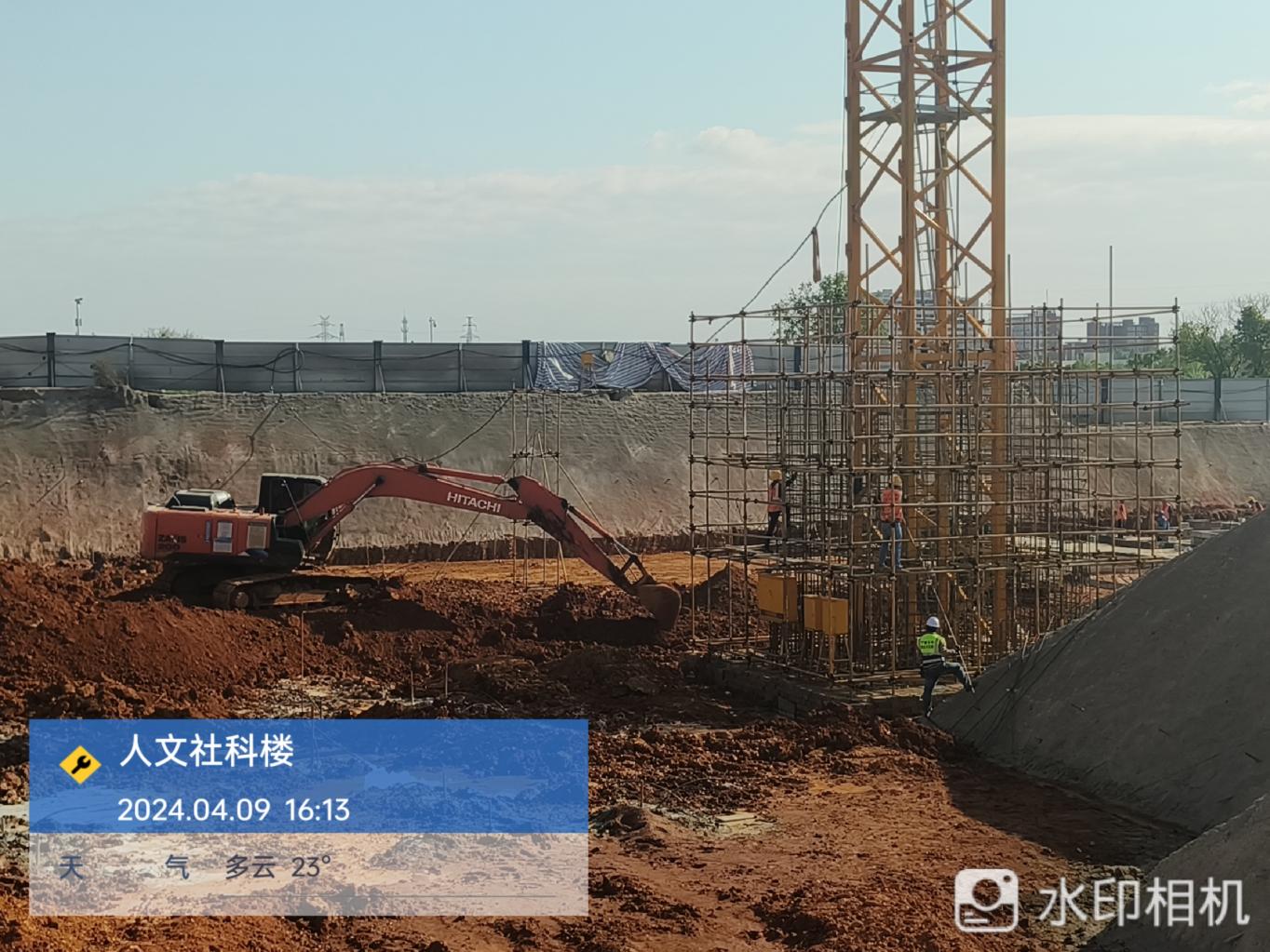 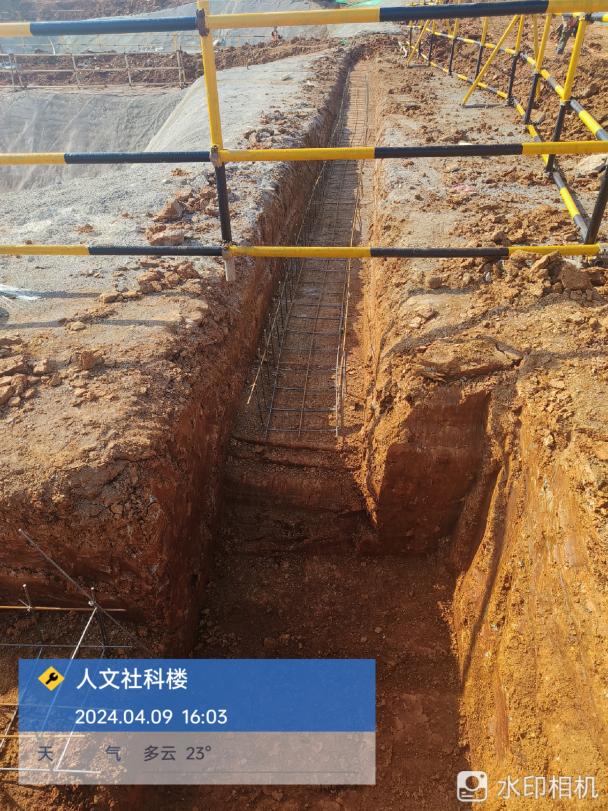 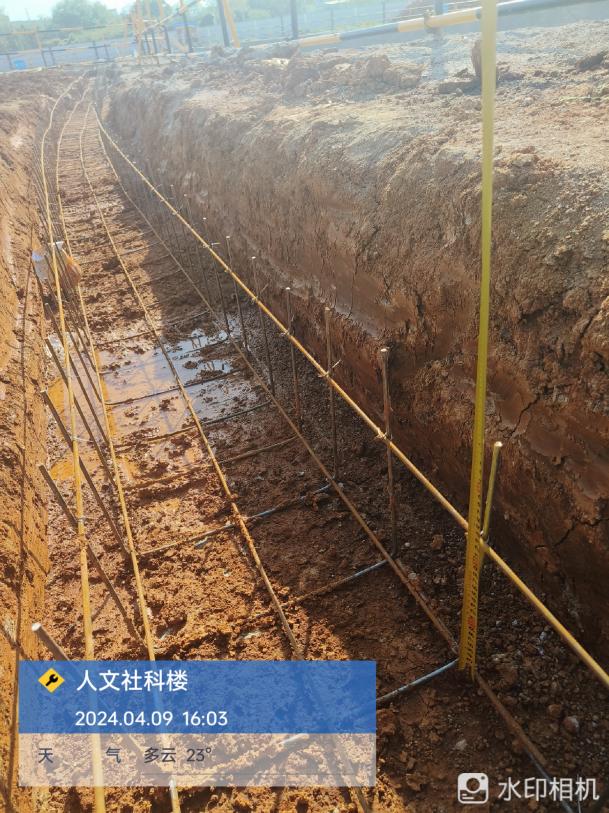 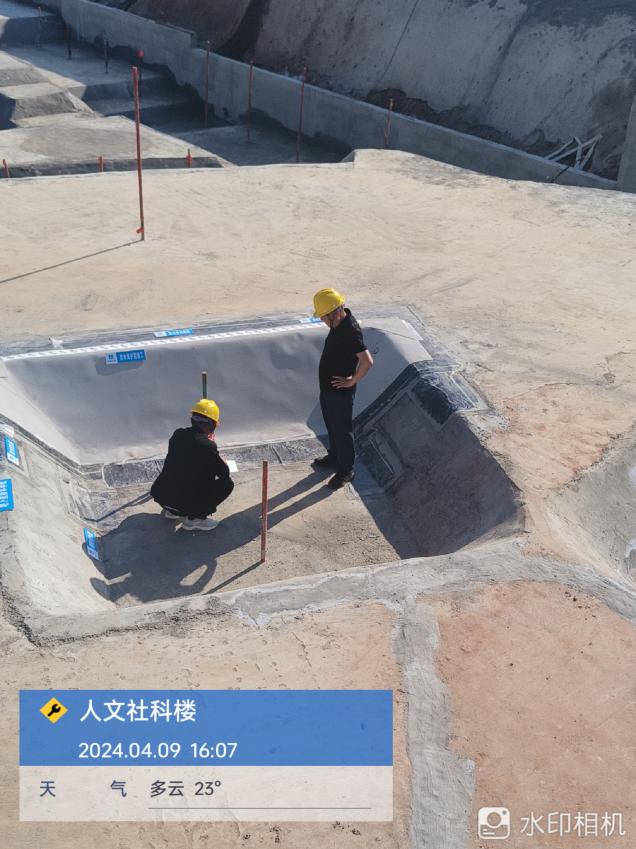 施工内容：1、塔吊基础周边挡墙钢筋绑扎搭接；2、基坑支护顶部排水沟钢筋绑扎；3、基础底部做防水样板施工内容：1、塔吊基础周边挡墙钢筋绑扎搭接；2、基坑支护顶部排水沟钢筋绑扎；3、基础底部做防水样板工程名称：华中农业大学人文社科楼项目工程工程名称：华中农业大学人文社科楼项目工程工程名称：华中农业大学人文社科楼项目工程日期：2024年4月10日星期三记录人：隆洁颖施工内容：1、基坑底部铺设防水卷材（品牌 东方雨虹）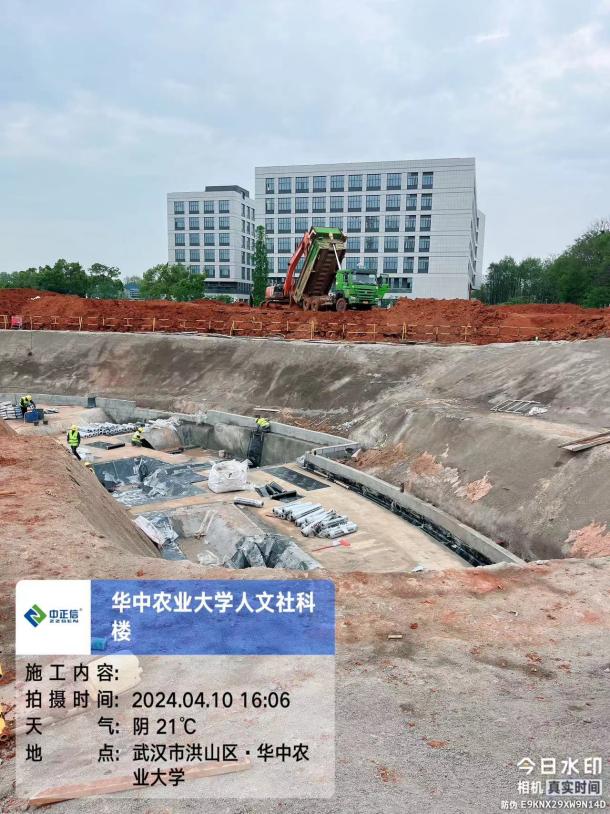 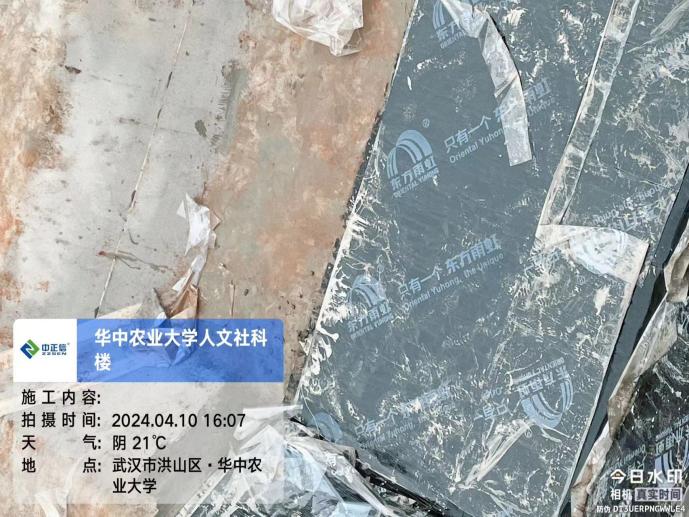 施工内容：1、基坑底部铺设防水卷材（品牌 东方雨虹）施工内容：1、基坑底部铺设防水卷材（品牌 东方雨虹）工程名称：华中农业大学人文社科楼项目工程工程名称：华中农业大学人文社科楼项目工程工程名称：华中农业大学人文社科楼项目工程日期：2024年4月11日星期四记录人：隆洁颖施工内容：1、塔吊基础周边挡墙钢筋验收；2、基础垫层细石混凝土施工；3、基坑防水卷材施工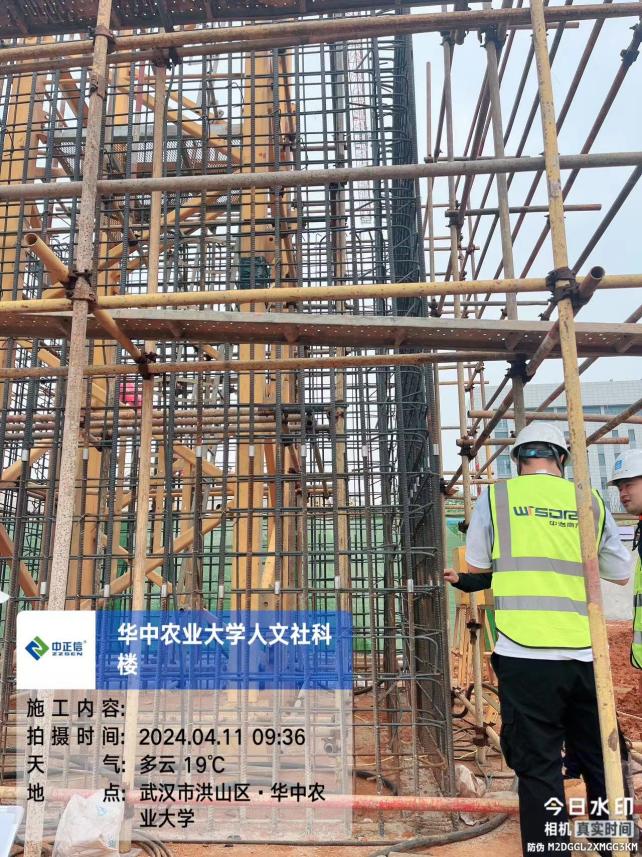 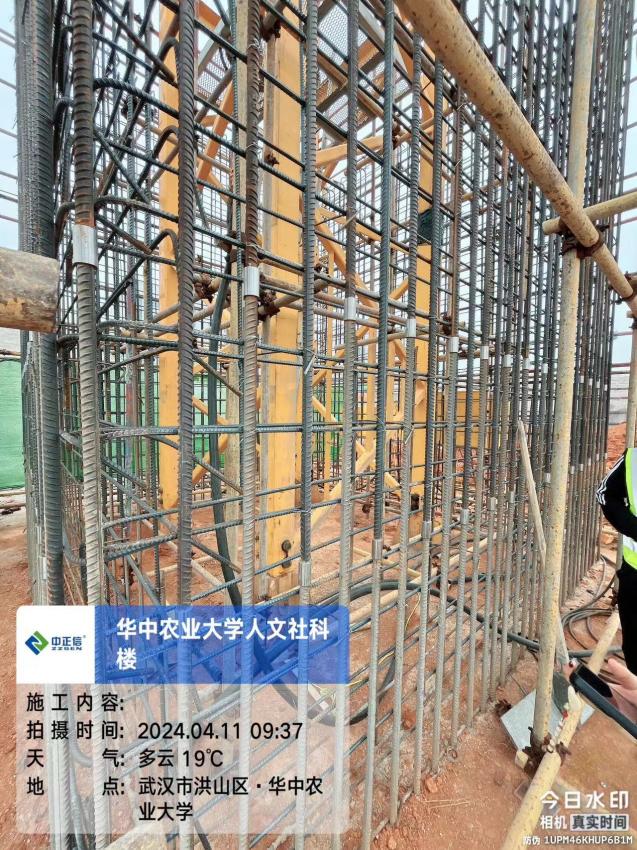 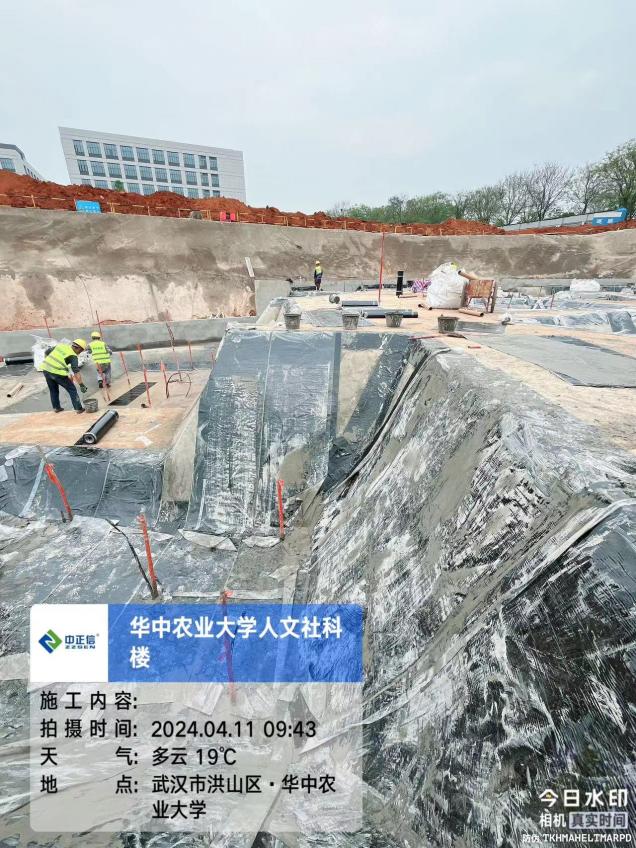 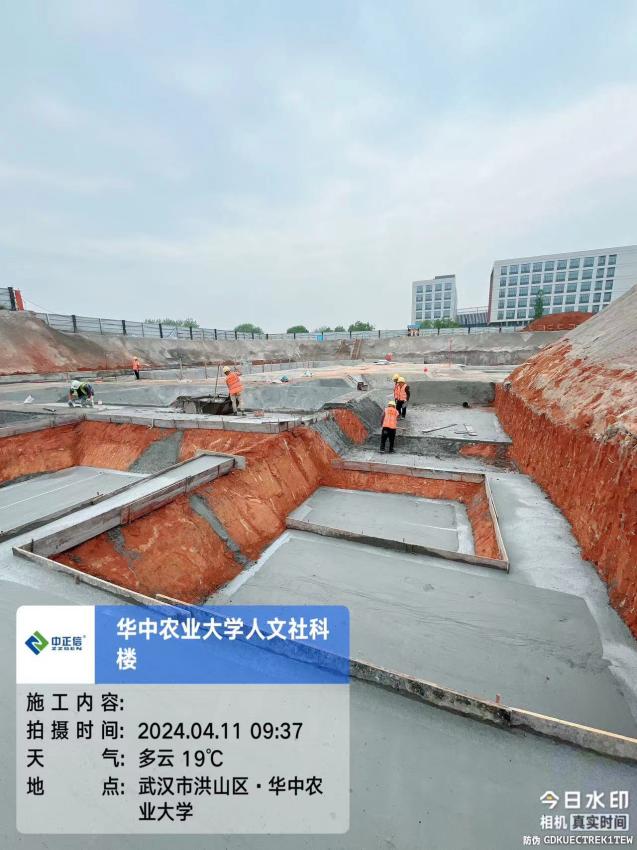 施工内容：1、塔吊基础周边挡墙钢筋验收；2、基础垫层细石混凝土施工；3、基坑防水卷材施工施工内容：1、塔吊基础周边挡墙钢筋验收；2、基础垫层细石混凝土施工；3、基坑防水卷材施工工程名称：华中农业大学人文社科楼项目工程工程名称：华中农业大学人文社科楼项目工程工程名称：华中农业大学人文社科楼项目工程日期：2024年4月12日星期五记录人：隆洁颖施工内容：1、基坑HDPE防水卷材施工；2、排水沟钢筋绑扎支模版；3、基坑边混凝土排水沟施工完成；4、基础砖胎膜施工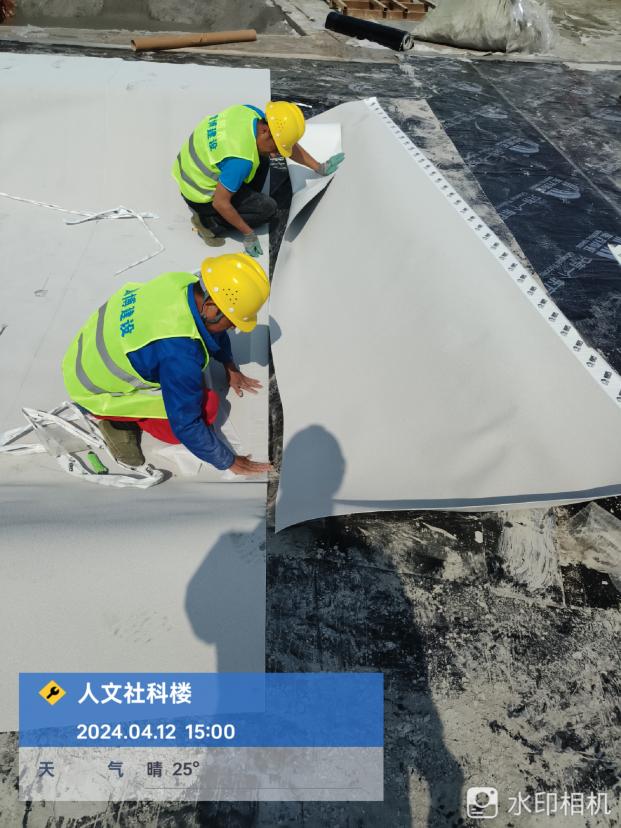 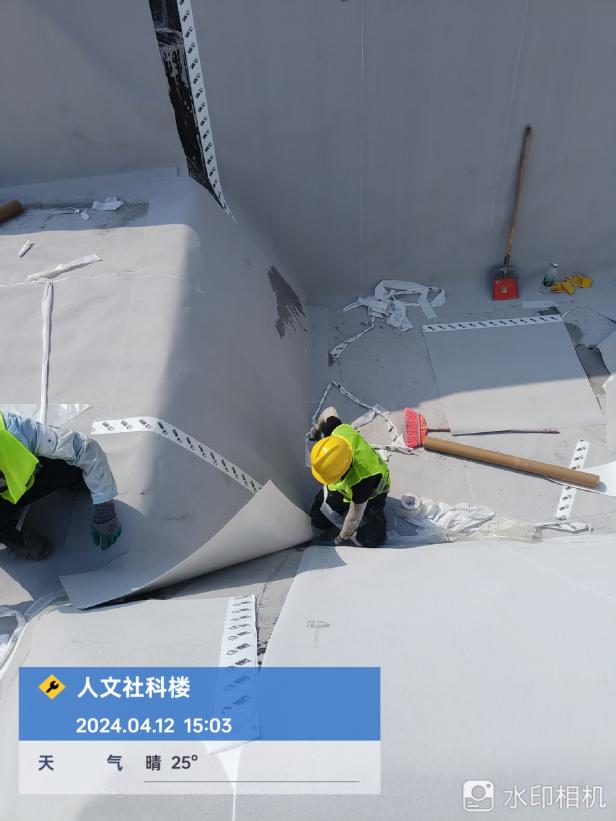 施工内容：1、基坑HDPE防水卷材施工；2、排水沟钢筋绑扎支模版；3、基坑边混凝土排水沟施工完成；4、基础砖胎膜施工施工内容：1、基坑HDPE防水卷材施工；2、排水沟钢筋绑扎支模版；3、基坑边混凝土排水沟施工完成；4、基础砖胎膜施工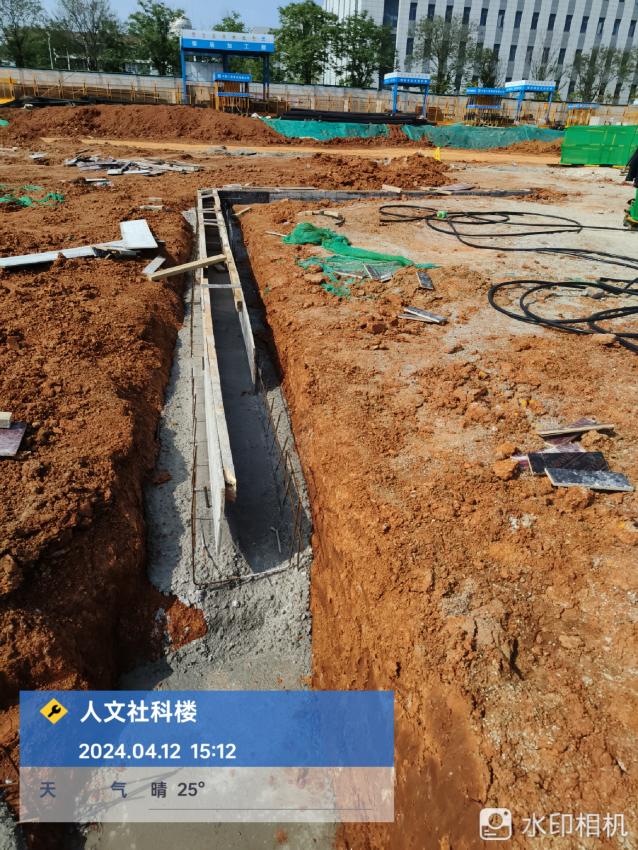 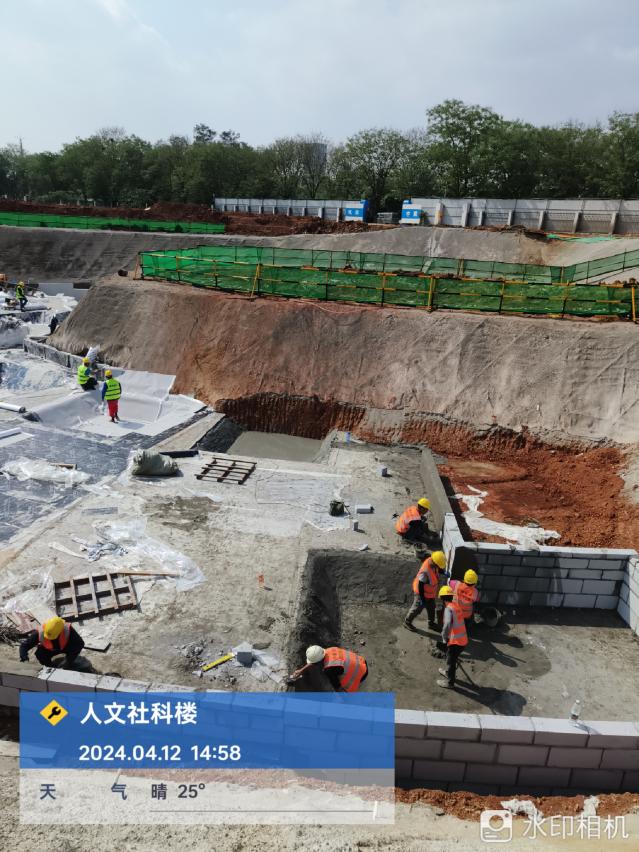 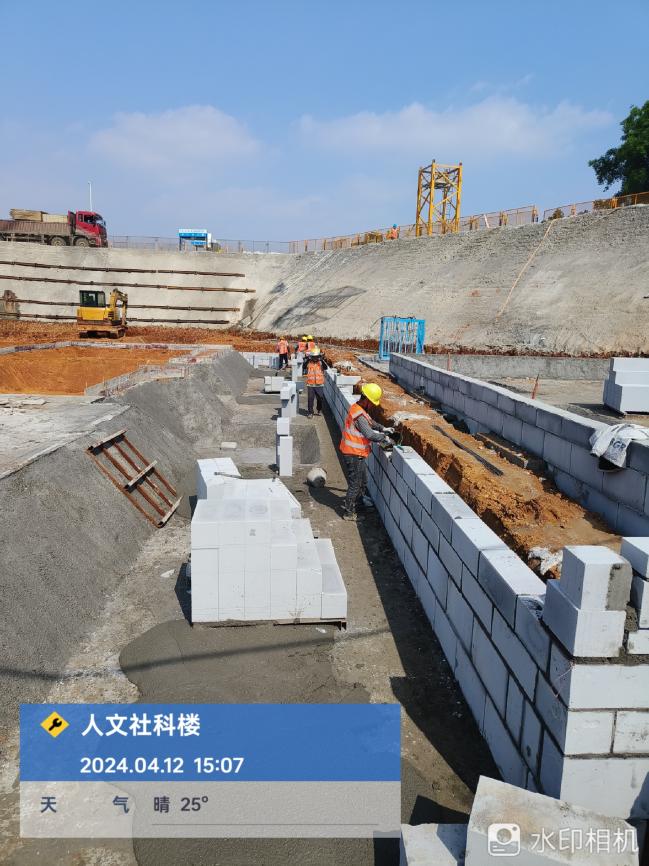 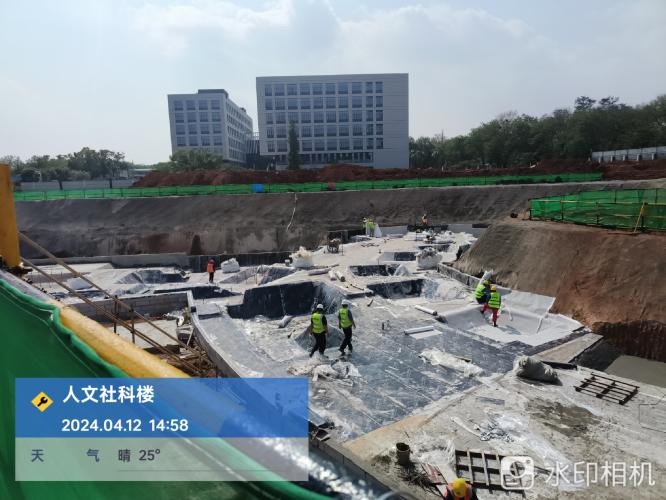 